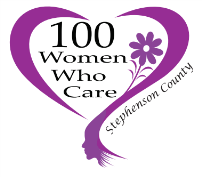 NON-PROFIT FACT SHEETPlease fill out this fact sheet (attach an additional sheet if necessary) and e-mail to:  100WWCStephensonCounty@gmail.com or bring it to the next quarterly meeting.Organization Name:Organization Address:Organization Contact NameOrganization Contact E-mailOrganization Contact PhoneOrganization WebsiteDate EstablishedMission StatementHow would the donated funds be used?What are the current sources of funding for the organization?Is the organization 501(c)3 certified?What portion of the contribution will be used for administrative fees?Has a representative from the organization agreed to speak at the next meeting to thank the members?Will receipts be issued to each member for tax purposes?Does the organization agree not to solicit members (donations, newsletters, etc.)?Who should checks be made payable to?Nominated by/date